فرم مشخصات برگزاری مراسم، همایش و یا نمایشگاهمرکز نمایشگاه های فرهنگی مصلای امام خمینی(ره) تهرانتوجه: تکمیل نمودن قسمت های دارای ستاره(*) الزامی استاینجانب ........................................... نماینده..............................................................با شماره تماس...................ضمن تکمیل موارد یاد شده در این فرم، صحت آن را تأیید و موارد یاد شده در بند های 17 و 18 مد نظر قرار خواهم داد.امضاء:تاریخ تکمیل فرم:نوع برنامه:        نمایشگاه: جشنواره:جشنواره:جشنواره:همایش: مراسم: 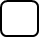 مراسم: مخاطب:     عام: مخاطب:     عام: مخاطب:     عام: خاص: خاص: * عنوان برنامه:* عنوان برنامه:* عنوان برنامه:* عنوان برنامه:* عنوان برنامه:* عنوان برنامه:* عنوان برنامه:* عنوان برنامه:* عنوان برنامه:* عنوان برنامه:* عنوان برنامه:* عنوان برنامه:* الف) شماره نامه درخواست:* الف) شماره نامه درخواست:* الف) شماره نامه درخواست:* الف) شماره نامه درخواست:* الف) شماره نامه درخواست:* ب) تاریخ نامه درخواست:     -- / -- /----* ب) تاریخ نامه درخواست:     -- / -- /----* ب) تاریخ نامه درخواست:     -- / -- /----* ب) تاریخ نامه درخواست:     -- / -- /----* ب) تاریخ نامه درخواست:     -- / -- /----* ب) تاریخ نامه درخواست:     -- / -- /----* ب) تاریخ نامه درخواست:     -- / -- /----* نام شرکت/مؤسسه/ سازمان/تشکل/ و..... طرف قرارداد:* نام شرکت/مؤسسه/ سازمان/تشکل/ و..... طرف قرارداد:* نام شرکت/مؤسسه/ سازمان/تشکل/ و..... طرف قرارداد:* نام شرکت/مؤسسه/ سازمان/تشکل/ و..... طرف قرارداد:* نام شرکت/مؤسسه/ سازمان/تشکل/ و..... طرف قرارداد:* نام شرکت/مؤسسه/ سازمان/تشکل/ و..... طرف قرارداد:* نام شرکت/مؤسسه/ سازمان/تشکل/ و..... طرف قرارداد:* نام شرکت/مؤسسه/ سازمان/تشکل/ و..... طرف قرارداد:* نام شرکت/مؤسسه/ سازمان/تشکل/ و..... طرف قرارداد:* نام شرکت/مؤسسه/ سازمان/تشکل/ و..... طرف قرارداد:* نام شرکت/مؤسسه/ سازمان/تشکل/ و..... طرف قرارداد:* نام شرکت/مؤسسه/ سازمان/تشکل/ و..... طرف قرارداد:* الف) نام و نام خانوادگی نماینده برگزاركننده جهت عقد قرارداد:* الف) نام و نام خانوادگی نماینده برگزاركننده جهت عقد قرارداد:* الف) نام و نام خانوادگی نماینده برگزاركننده جهت عقد قرارداد:* الف) نام و نام خانوادگی نماینده برگزاركننده جهت عقد قرارداد:* الف) نام و نام خانوادگی نماینده برگزاركننده جهت عقد قرارداد:* الف) نام و نام خانوادگی نماینده برگزاركننده جهت عقد قرارداد:* الف) نام و نام خانوادگی نماینده برگزاركننده جهت عقد قرارداد:* الف) نام و نام خانوادگی نماینده برگزاركننده جهت عقد قرارداد:* ب) سِمَت:* ب) سِمَت:* ب) سِمَت:* ب) سِمَت:ج) نام و نام خانوادگی نماینده دوم برگزاركننده جهت عقد قرارداد(در صورت نیاز):ج) نام و نام خانوادگی نماینده دوم برگزاركننده جهت عقد قرارداد(در صورت نیاز):ج) نام و نام خانوادگی نماینده دوم برگزاركننده جهت عقد قرارداد(در صورت نیاز):ج) نام و نام خانوادگی نماینده دوم برگزاركننده جهت عقد قرارداد(در صورت نیاز):ج) نام و نام خانوادگی نماینده دوم برگزاركننده جهت عقد قرارداد(در صورت نیاز):ج) نام و نام خانوادگی نماینده دوم برگزاركننده جهت عقد قرارداد(در صورت نیاز):ج) نام و نام خانوادگی نماینده دوم برگزاركننده جهت عقد قرارداد(در صورت نیاز):ج) نام و نام خانوادگی نماینده دوم برگزاركننده جهت عقد قرارداد(در صورت نیاز):د)سِمَت د)سِمَت د)سِمَت د)سِمَت * هـ)نشانی طرف قرارداد:* هـ)نشانی طرف قرارداد:* هـ)نشانی طرف قرارداد:* هـ)نشانی طرف قرارداد:* هـ)نشانی طرف قرارداد:* هـ)نشانی طرف قرارداد:* هـ)نشانی طرف قرارداد:* هـ)نشانی طرف قرارداد:* هـ)نشانی طرف قرارداد:* هـ)نشانی طرف قرارداد:* هـ)نشانی طرف قرارداد:* هـ)نشانی طرف قرارداد:* و)تلفن ثابت:* و)تلفن ثابت:*ز) تلفن همراه:*ز) تلفن همراه:*ز) تلفن همراه:*ز) تلفن همراه:*ز) تلفن همراه:* ح) تلفن اطلاع رسانی برنامه:* ح) تلفن اطلاع رسانی برنامه:* ح) تلفن اطلاع رسانی برنامه:* ح) تلفن اطلاع رسانی برنامه:* ح) تلفن اطلاع رسانی برنامه:ط)نمابر(فکس):ط)نمابر(فکس):ی)نشانی رایانامه(ایمیل):ی)نشانی رایانامه(ایمیل):ی)نشانی رایانامه(ایمیل):ی)نشانی رایانامه(ایمیل):ی)نشانی رایانامه(ایمیل):ک)نشانی وبگاه(وب سایت):ک)نشانی وبگاه(وب سایت):ک)نشانی وبگاه(وب سایت):ک)نشانی وبگاه(وب سایت):ک)نشانی وبگاه(وب سایت):* الف)تاریخ شروع برنامه   * الف)تاریخ شروع برنامه   * الف)تاریخ شروع برنامه   * ب) تاریخ پایان برنامه  * ب) تاریخ پایان برنامه  * ب) تاریخ پایان برنامه  * ب) تاریخ پایان برنامه  * ب) تاریخ پایان برنامه  * ب) تاریخ پایان برنامه  تعداد روز برگزاری برنامه:تعداد روز برگزاری برنامه:تعداد روز برگزاری برنامه:*ساعت برگزاری مراسم برای مدعوین/بازدیدکنندگان: در ایام هفته از ساعت:     تا ساعت:      در روز جمعه از ساعت:        تا ساعت: *ساعت برگزاری مراسم برای مدعوین/بازدیدکنندگان: در ایام هفته از ساعت:     تا ساعت:      در روز جمعه از ساعت:        تا ساعت: *ساعت برگزاری مراسم برای مدعوین/بازدیدکنندگان: در ایام هفته از ساعت:     تا ساعت:      در روز جمعه از ساعت:        تا ساعت: *ساعت برگزاری مراسم برای مدعوین/بازدیدکنندگان: در ایام هفته از ساعت:     تا ساعت:      در روز جمعه از ساعت:        تا ساعت: *ساعت برگزاری مراسم برای مدعوین/بازدیدکنندگان: در ایام هفته از ساعت:     تا ساعت:      در روز جمعه از ساعت:        تا ساعت: *ساعت برگزاری مراسم برای مدعوین/بازدیدکنندگان: در ایام هفته از ساعت:     تا ساعت:      در روز جمعه از ساعت:        تا ساعت: *ساعت برگزاری مراسم برای مدعوین/بازدیدکنندگان: در ایام هفته از ساعت:     تا ساعت:      در روز جمعه از ساعت:        تا ساعت: *ساعت برگزاری مراسم برای مدعوین/بازدیدکنندگان: در ایام هفته از ساعت:     تا ساعت:      در روز جمعه از ساعت:        تا ساعت: *ساعت برگزاری مراسم برای مدعوین/بازدیدکنندگان: در ایام هفته از ساعت:     تا ساعت:      در روز جمعه از ساعت:        تا ساعت: *ساعت برگزاری مراسم برای مدعوین/بازدیدکنندگان: در ایام هفته از ساعت:     تا ساعت:      در روز جمعه از ساعت:        تا ساعت: *ساعت برگزاری مراسم برای مدعوین/بازدیدکنندگان: در ایام هفته از ساعت:     تا ساعت:      در روز جمعه از ساعت:        تا ساعت: *ساعت برگزاری مراسم برای مدعوین/بازدیدکنندگان: در ایام هفته از ساعت:     تا ساعت:      در روز جمعه از ساعت:        تا ساعت: الف) تاریخ پیشنهادی برای آماده سازی محل:    الف) تاریخ پیشنهادی برای آماده سازی محل:    الف) تاریخ پیشنهادی برای آماده سازی محل:    الف) تاریخ پیشنهادی برای آماده سازی محل:    الف) تاریخ پیشنهادی برای آماده سازی محل:    الف) تاریخ پیشنهادی برای آماده سازی محل:    ب) تاریخ پیشنهادی برای تخلیه محل:    ب) تاریخ پیشنهادی برای تخلیه محل:    ب) تاریخ پیشنهادی برای تخلیه محل:    ب) تاریخ پیشنهادی برای تخلیه محل:    ب) تاریخ پیشنهادی برای تخلیه محل:    ب) تاریخ پیشنهادی برای تخلیه محل:    *الف) مقدار فضای مورد نیاز سر پوشیده(مفید): *الف) مقدار فضای مورد نیاز سر پوشیده(مفید): *الف) مقدار فضای مورد نیاز سر پوشیده(مفید): *الف) مقدار فضای مورد نیاز سر پوشیده(مفید): *الف) مقدار فضای مورد نیاز سر پوشیده(مفید): *الف) مقدار فضای مورد نیاز سر پوشیده(مفید): *ب) مقدار فضای مورد نیاز محوطه باز(مفید):  *ب) مقدار فضای مورد نیاز محوطه باز(مفید):  *ب) مقدار فضای مورد نیاز محوطه باز(مفید):  *ب) مقدار فضای مورد نیاز محوطه باز(مفید):  *ب) مقدار فضای مورد نیاز محوطه باز(مفید):  *ب) مقدار فضای مورد نیاز محوطه باز(مفید):  الف) افتتاحیه دارد؟         محل اجرا:تعداد مدعوین:نام مدعوین خاص:الف) افتتاحیه دارد؟         محل اجرا:تعداد مدعوین:نام مدعوین خاص:الف) افتتاحیه دارد؟         محل اجرا:تعداد مدعوین:نام مدعوین خاص:الف) افتتاحیه دارد؟         محل اجرا:تعداد مدعوین:نام مدعوین خاص:الف) افتتاحیه دارد؟         محل اجرا:تعداد مدعوین:نام مدعوین خاص:الف) افتتاحیه دارد؟         محل اجرا:تعداد مدعوین:نام مدعوین خاص:ب) اختتامیه دارد؟   محل اجرا:---------------------تعداد مدعوین:------------- نفرنام مدعوین خاص:ب) اختتامیه دارد؟   محل اجرا:---------------------تعداد مدعوین:------------- نفرنام مدعوین خاص:ب) اختتامیه دارد؟   محل اجرا:---------------------تعداد مدعوین:------------- نفرنام مدعوین خاص:ب) اختتامیه دارد؟   محل اجرا:---------------------تعداد مدعوین:------------- نفرنام مدعوین خاص:ب) اختتامیه دارد؟   محل اجرا:---------------------تعداد مدعوین:------------- نفرنام مدعوین خاص:ب) اختتامیه دارد؟   محل اجرا:---------------------تعداد مدعوین:------------- نفرنام مدعوین خاص:الف)تعداد پارکینگ ویژه (VIP): الف)تعداد پارکینگ ویژه (VIP): الف)تعداد پارکینگ ویژه (VIP): الف)تعداد پارکینگ ویژه (VIP): الف)تعداد پارکینگ ویژه (VIP): الف)تعداد پارکینگ ویژه (VIP): ب)تعداد پارکینگ برگزار کننده: ب)تعداد پارکینگ برگزار کننده: ب)تعداد پارکینگ برگزار کننده: ب)تعداد پارکینگ برگزار کننده: ب)تعداد پارکینگ برگزار کننده: ب)تعداد پارکینگ برگزار کننده: تعداد خطوط تلفن مورد نیاز:تعداد خطوط تلفن مورد نیاز:تعداد خطوط تلفن مورد نیاز:تعداد خطوط تلفن مورد نیاز:تعداد خطوط تلفن مورد نیاز:تعداد خطوط تلفن مورد نیاز:مایل به استفاده از رادیو نمایشگاه هستید؟   بله:              خیر:مایل به استفاده از رادیو نمایشگاه هستید؟   بله:              خیر:مایل به استفاده از رادیو نمایشگاه هستید؟   بله:              خیر:مایل به استفاده از رادیو نمایشگاه هستید؟   بله:              خیر:مایل به استفاده از رادیو نمایشگاه هستید؟   بله:              خیر:* خواهشمند است دقیقاً محل مورد نیاز برای برگزاری این مراسم/ همایش/ نمایشگاه، را بفرمائید.* خواهشمند است دقیقاً محل مورد نیاز برای برگزاری این مراسم/ همایش/ نمایشگاه، را بفرمائید.* خواهشمند است دقیقاً محل مورد نیاز برای برگزاری این مراسم/ همایش/ نمایشگاه، را بفرمائید.* خواهشمند است دقیقاً محل مورد نیاز برای برگزاری این مراسم/ همایش/ نمایشگاه، را بفرمائید.* خواهشمند است دقیقاً محل مورد نیاز برای برگزاری این مراسم/ همایش/ نمایشگاه، را بفرمائید.* خواهشمند است دقیقاً محل مورد نیاز برای برگزاری این مراسم/ همایش/ نمایشگاه، را بفرمائید.* خواهشمند است دقیقاً محل مورد نیاز برای برگزاری این مراسم/ همایش/ نمایشگاه، را بفرمائید.* خواهشمند است دقیقاً محل مورد نیاز برای برگزاری این مراسم/ همایش/ نمایشگاه، را بفرمائید.* خواهشمند است دقیقاً محل مورد نیاز برای برگزاری این مراسم/ همایش/ نمایشگاه، را بفرمائید.* خواهشمند است دقیقاً محل مورد نیاز برای برگزاری این مراسم/ همایش/ نمایشگاه، را بفرمائید.* خواهشمند است دقیقاً محل مورد نیاز برای برگزاری این مراسم/ همایش/ نمایشگاه، را بفرمائید.* خواهشمند است دقیقاً محل مورد نیاز برای برگزاری این مراسم/ همایش/ نمایشگاه، را بفرمائید.* خواهشمند است دقیقاً محل مورد نیاز برای برگزاری این مراسم/ همایش/ نمایشگاه، را بفرمائید. خواهشمند است شرح مختصری از اهداف برگزاری این مراسم/ همایش/ نمایشگاه، طی چند سطر ارائه فرمائید:  خواهشمند است شرح مختصری از اهداف برگزاری این مراسم/ همایش/ نمایشگاه، طی چند سطر ارائه فرمائید:  خواهشمند است شرح مختصری از اهداف برگزاری این مراسم/ همایش/ نمایشگاه، طی چند سطر ارائه فرمائید:  خواهشمند است شرح مختصری از اهداف برگزاری این مراسم/ همایش/ نمایشگاه، طی چند سطر ارائه فرمائید:  خواهشمند است شرح مختصری از اهداف برگزاری این مراسم/ همایش/ نمایشگاه، طی چند سطر ارائه فرمائید:  خواهشمند است شرح مختصری از اهداف برگزاری این مراسم/ همایش/ نمایشگاه، طی چند سطر ارائه فرمائید:  خواهشمند است شرح مختصری از اهداف برگزاری این مراسم/ همایش/ نمایشگاه، طی چند سطر ارائه فرمائید:  خواهشمند است شرح مختصری از اهداف برگزاری این مراسم/ همایش/ نمایشگاه، طی چند سطر ارائه فرمائید:  خواهشمند است شرح مختصری از اهداف برگزاری این مراسم/ همایش/ نمایشگاه، طی چند سطر ارائه فرمائید:  خواهشمند است شرح مختصری از اهداف برگزاری این مراسم/ همایش/ نمایشگاه، طی چند سطر ارائه فرمائید:  خواهشمند است شرح مختصری از اهداف برگزاری این مراسم/ همایش/ نمایشگاه، طی چند سطر ارائه فرمائید:  خواهشمند است شرح مختصری از اهداف برگزاری این مراسم/ همایش/ نمایشگاه، طی چند سطر ارائه فرمائید:  خواهشمند است شرح مختصری از اهداف برگزاری این مراسم/ همایش/ نمایشگاه، طی چند سطر ارائه فرمائید: آیا فعالیت جنبی در کنار این مراسم/ همایش/ نمایشگاه خواهید داشت توضیح بفرمائید:آیا فعالیت جنبی در کنار این مراسم/ همایش/ نمایشگاه خواهید داشت توضیح بفرمائید:آیا فعالیت جنبی در کنار این مراسم/ همایش/ نمایشگاه خواهید داشت توضیح بفرمائید:آیا فعالیت جنبی در کنار این مراسم/ همایش/ نمایشگاه خواهید داشت توضیح بفرمائید:آیا فعالیت جنبی در کنار این مراسم/ همایش/ نمایشگاه خواهید داشت توضیح بفرمائید:آیا فعالیت جنبی در کنار این مراسم/ همایش/ نمایشگاه خواهید داشت توضیح بفرمائید:آیا فعالیت جنبی در کنار این مراسم/ همایش/ نمایشگاه خواهید داشت توضیح بفرمائید:آیا فعالیت جنبی در کنار این مراسم/ همایش/ نمایشگاه خواهید داشت توضیح بفرمائید:آیا فعالیت جنبی در کنار این مراسم/ همایش/ نمایشگاه خواهید داشت توضیح بفرمائید:آیا فعالیت جنبی در کنار این مراسم/ همایش/ نمایشگاه خواهید داشت توضیح بفرمائید:آیا فعالیت جنبی در کنار این مراسم/ همایش/ نمایشگاه خواهید داشت توضیح بفرمائید:آیا فعالیت جنبی در کنار این مراسم/ همایش/ نمایشگاه خواهید داشت توضیح بفرمائید:آیا فعالیت جنبی در کنار این مراسم/ همایش/ نمایشگاه خواهید داشت توضیح بفرمائید:حامیان سیستمی و مالی برنامه های پیشنهادی را اعلام فرمائیدحامیان سیستمی و مالی برنامه های پیشنهادی را اعلام فرمائیدحامیان سیستمی و مالی برنامه های پیشنهادی را اعلام فرمائیدحامیان سیستمی و مالی برنامه های پیشنهادی را اعلام فرمائیدحامیان سیستمی و مالی برنامه های پیشنهادی را اعلام فرمائیدحامیان سیستمی و مالی برنامه های پیشنهادی را اعلام فرمائیدحامیان سیستمی و مالی برنامه های پیشنهادی را اعلام فرمائیدحامیان سیستمی و مالی برنامه های پیشنهادی را اعلام فرمائیدحامیان سیستمی و مالی برنامه های پیشنهادی را اعلام فرمائیدحامیان سیستمی و مالی برنامه های پیشنهادی را اعلام فرمائیدحامیان سیستمی و مالی برنامه های پیشنهادی را اعلام فرمائیدحامیان سیستمی و مالی برنامه های پیشنهادی را اعلام فرمائیدحامیان سیستمی و مالی برنامه های پیشنهادی را اعلام فرمائیدبا توجه به اهميت خدمات زير و عدم وجود آن در مصلي، موارد زير رأساً با سازمان‌ها و نهاد‌هاي ذیربط هماهنگ و به اطلاع مصلي برسد. حفاظت، حراست، امنيت برنامه.خدمات انتظامي.راهنمائي و رانندگي (محدوده پیرامونی محل برگزاری).خدمات شهري (نظافت محل برگزاری).اتوبوس‌راني.تاكسيراني.علائم راهنمائي و اطلاع‌رساني. بیمه حوادث. نصب دوربین های مدار بستهاخذ مجوز های لازم و هماهنگي با سازمان‌هاي مرتبط با برنامه.تأمین دستگاه (کارت خوان(POS) برای غرفه ها و دستگاه عابر بانک (باهماهنگی مصلی)تأمين كل خدمات مازاد بر وضعيت موجود. آب، برق تلفن، و...با توجه به اهميت خدمات زير و عدم وجود آن در مصلي، موارد زير رأساً با سازمان‌ها و نهاد‌هاي ذیربط هماهنگ و به اطلاع مصلي برسد. حفاظت، حراست، امنيت برنامه.خدمات انتظامي.راهنمائي و رانندگي (محدوده پیرامونی محل برگزاری).خدمات شهري (نظافت محل برگزاری).اتوبوس‌راني.تاكسيراني.علائم راهنمائي و اطلاع‌رساني. بیمه حوادث. نصب دوربین های مدار بستهاخذ مجوز های لازم و هماهنگي با سازمان‌هاي مرتبط با برنامه.تأمین دستگاه (کارت خوان(POS) برای غرفه ها و دستگاه عابر بانک (باهماهنگی مصلی)تأمين كل خدمات مازاد بر وضعيت موجود. آب، برق تلفن، و...با توجه به اهميت خدمات زير و عدم وجود آن در مصلي، موارد زير رأساً با سازمان‌ها و نهاد‌هاي ذیربط هماهنگ و به اطلاع مصلي برسد. حفاظت، حراست، امنيت برنامه.خدمات انتظامي.راهنمائي و رانندگي (محدوده پیرامونی محل برگزاری).خدمات شهري (نظافت محل برگزاری).اتوبوس‌راني.تاكسيراني.علائم راهنمائي و اطلاع‌رساني. بیمه حوادث. نصب دوربین های مدار بستهاخذ مجوز های لازم و هماهنگي با سازمان‌هاي مرتبط با برنامه.تأمین دستگاه (کارت خوان(POS) برای غرفه ها و دستگاه عابر بانک (باهماهنگی مصلی)تأمين كل خدمات مازاد بر وضعيت موجود. آب، برق تلفن، و...با توجه به اهميت خدمات زير و عدم وجود آن در مصلي، موارد زير رأساً با سازمان‌ها و نهاد‌هاي ذیربط هماهنگ و به اطلاع مصلي برسد. حفاظت، حراست، امنيت برنامه.خدمات انتظامي.راهنمائي و رانندگي (محدوده پیرامونی محل برگزاری).خدمات شهري (نظافت محل برگزاری).اتوبوس‌راني.تاكسيراني.علائم راهنمائي و اطلاع‌رساني. بیمه حوادث. نصب دوربین های مدار بستهاخذ مجوز های لازم و هماهنگي با سازمان‌هاي مرتبط با برنامه.تأمین دستگاه (کارت خوان(POS) برای غرفه ها و دستگاه عابر بانک (باهماهنگی مصلی)تأمين كل خدمات مازاد بر وضعيت موجود. آب، برق تلفن، و...با توجه به اهميت خدمات زير و عدم وجود آن در مصلي، موارد زير رأساً با سازمان‌ها و نهاد‌هاي ذیربط هماهنگ و به اطلاع مصلي برسد. حفاظت، حراست، امنيت برنامه.خدمات انتظامي.راهنمائي و رانندگي (محدوده پیرامونی محل برگزاری).خدمات شهري (نظافت محل برگزاری).اتوبوس‌راني.تاكسيراني.علائم راهنمائي و اطلاع‌رساني. بیمه حوادث. نصب دوربین های مدار بستهاخذ مجوز های لازم و هماهنگي با سازمان‌هاي مرتبط با برنامه.تأمین دستگاه (کارت خوان(POS) برای غرفه ها و دستگاه عابر بانک (باهماهنگی مصلی)تأمين كل خدمات مازاد بر وضعيت موجود. آب، برق تلفن، و...با توجه به اهميت خدمات زير و عدم وجود آن در مصلي، موارد زير رأساً با سازمان‌ها و نهاد‌هاي ذیربط هماهنگ و به اطلاع مصلي برسد. حفاظت، حراست، امنيت برنامه.خدمات انتظامي.راهنمائي و رانندگي (محدوده پیرامونی محل برگزاری).خدمات شهري (نظافت محل برگزاری).اتوبوس‌راني.تاكسيراني.علائم راهنمائي و اطلاع‌رساني. بیمه حوادث. نصب دوربین های مدار بستهاخذ مجوز های لازم و هماهنگي با سازمان‌هاي مرتبط با برنامه.تأمین دستگاه (کارت خوان(POS) برای غرفه ها و دستگاه عابر بانک (باهماهنگی مصلی)تأمين كل خدمات مازاد بر وضعيت موجود. آب، برق تلفن، و...با توجه به اهميت خدمات زير و عدم وجود آن در مصلي، موارد زير رأساً با سازمان‌ها و نهاد‌هاي ذیربط هماهنگ و به اطلاع مصلي برسد. حفاظت، حراست، امنيت برنامه.خدمات انتظامي.راهنمائي و رانندگي (محدوده پیرامونی محل برگزاری).خدمات شهري (نظافت محل برگزاری).اتوبوس‌راني.تاكسيراني.علائم راهنمائي و اطلاع‌رساني. بیمه حوادث. نصب دوربین های مدار بستهاخذ مجوز های لازم و هماهنگي با سازمان‌هاي مرتبط با برنامه.تأمین دستگاه (کارت خوان(POS) برای غرفه ها و دستگاه عابر بانک (باهماهنگی مصلی)تأمين كل خدمات مازاد بر وضعيت موجود. آب، برق تلفن، و...با توجه به اهميت خدمات زير و عدم وجود آن در مصلي، موارد زير رأساً با سازمان‌ها و نهاد‌هاي ذیربط هماهنگ و به اطلاع مصلي برسد. حفاظت، حراست، امنيت برنامه.خدمات انتظامي.راهنمائي و رانندگي (محدوده پیرامونی محل برگزاری).خدمات شهري (نظافت محل برگزاری).اتوبوس‌راني.تاكسيراني.علائم راهنمائي و اطلاع‌رساني. بیمه حوادث. نصب دوربین های مدار بستهاخذ مجوز های لازم و هماهنگي با سازمان‌هاي مرتبط با برنامه.تأمین دستگاه (کارت خوان(POS) برای غرفه ها و دستگاه عابر بانک (باهماهنگی مصلی)تأمين كل خدمات مازاد بر وضعيت موجود. آب، برق تلفن، و...با توجه به اهميت خدمات زير و عدم وجود آن در مصلي، موارد زير رأساً با سازمان‌ها و نهاد‌هاي ذیربط هماهنگ و به اطلاع مصلي برسد. حفاظت، حراست، امنيت برنامه.خدمات انتظامي.راهنمائي و رانندگي (محدوده پیرامونی محل برگزاری).خدمات شهري (نظافت محل برگزاری).اتوبوس‌راني.تاكسيراني.علائم راهنمائي و اطلاع‌رساني. بیمه حوادث. نصب دوربین های مدار بستهاخذ مجوز های لازم و هماهنگي با سازمان‌هاي مرتبط با برنامه.تأمین دستگاه (کارت خوان(POS) برای غرفه ها و دستگاه عابر بانک (باهماهنگی مصلی)تأمين كل خدمات مازاد بر وضعيت موجود. آب، برق تلفن، و...با توجه به اهميت خدمات زير و عدم وجود آن در مصلي، موارد زير رأساً با سازمان‌ها و نهاد‌هاي ذیربط هماهنگ و به اطلاع مصلي برسد. حفاظت، حراست، امنيت برنامه.خدمات انتظامي.راهنمائي و رانندگي (محدوده پیرامونی محل برگزاری).خدمات شهري (نظافت محل برگزاری).اتوبوس‌راني.تاكسيراني.علائم راهنمائي و اطلاع‌رساني. بیمه حوادث. نصب دوربین های مدار بستهاخذ مجوز های لازم و هماهنگي با سازمان‌هاي مرتبط با برنامه.تأمین دستگاه (کارت خوان(POS) برای غرفه ها و دستگاه عابر بانک (باهماهنگی مصلی)تأمين كل خدمات مازاد بر وضعيت موجود. آب، برق تلفن، و...با توجه به اهميت خدمات زير و عدم وجود آن در مصلي، موارد زير رأساً با سازمان‌ها و نهاد‌هاي ذیربط هماهنگ و به اطلاع مصلي برسد. حفاظت، حراست، امنيت برنامه.خدمات انتظامي.راهنمائي و رانندگي (محدوده پیرامونی محل برگزاری).خدمات شهري (نظافت محل برگزاری).اتوبوس‌راني.تاكسيراني.علائم راهنمائي و اطلاع‌رساني. بیمه حوادث. نصب دوربین های مدار بستهاخذ مجوز های لازم و هماهنگي با سازمان‌هاي مرتبط با برنامه.تأمین دستگاه (کارت خوان(POS) برای غرفه ها و دستگاه عابر بانک (باهماهنگی مصلی)تأمين كل خدمات مازاد بر وضعيت موجود. آب، برق تلفن، و...با توجه به اهميت خدمات زير و عدم وجود آن در مصلي، موارد زير رأساً با سازمان‌ها و نهاد‌هاي ذیربط هماهنگ و به اطلاع مصلي برسد. حفاظت، حراست، امنيت برنامه.خدمات انتظامي.راهنمائي و رانندگي (محدوده پیرامونی محل برگزاری).خدمات شهري (نظافت محل برگزاری).اتوبوس‌راني.تاكسيراني.علائم راهنمائي و اطلاع‌رساني. بیمه حوادث. نصب دوربین های مدار بستهاخذ مجوز های لازم و هماهنگي با سازمان‌هاي مرتبط با برنامه.تأمین دستگاه (کارت خوان(POS) برای غرفه ها و دستگاه عابر بانک (باهماهنگی مصلی)تأمين كل خدمات مازاد بر وضعيت موجود. آب، برق تلفن، و...با توجه به اهميت خدمات زير و عدم وجود آن در مصلي، موارد زير رأساً با سازمان‌ها و نهاد‌هاي ذیربط هماهنگ و به اطلاع مصلي برسد. حفاظت، حراست، امنيت برنامه.خدمات انتظامي.راهنمائي و رانندگي (محدوده پیرامونی محل برگزاری).خدمات شهري (نظافت محل برگزاری).اتوبوس‌راني.تاكسيراني.علائم راهنمائي و اطلاع‌رساني. بیمه حوادث. نصب دوربین های مدار بستهاخذ مجوز های لازم و هماهنگي با سازمان‌هاي مرتبط با برنامه.تأمین دستگاه (کارت خوان(POS) برای غرفه ها و دستگاه عابر بانک (باهماهنگی مصلی)تأمين كل خدمات مازاد بر وضعيت موجود. آب، برق تلفن، و...سایر شرایط:تبليغات و اطلاع‌رساني با اخذ مجوز امکان پذیر می باشد.حفظ و نگهداري فضاها و امكانات مصلي.حفظ شئونات اسلامي و شئونات مصلي.هماهنگي جهت تسريع در اجراي روند جاري پروژه مصلي.عدم احداث و واگذاری غرفه های فروش مواد غذایی(بوفه) با توجه به و جود پیمانکار انحصاری در مصلیمجری موظف است پیمانکاران نصب داربست، اسپیس فریم، پارتیشن، تأمین امنیت و ... را قبل از شروع آماده سازی مراسم/ همایش/ نمایشگاه کتباً به مصلی اطلاع داده و پس از تأیید مصلی، پیمانکاران مجاز به فعالیت در مجموعه خواهند بود.ملاك عمل، كروكي پيوست قرارداد و بند‌هاي قرارداد خواهد بود.این فرم صرفاً جهت دریافت اطلاعات از برنامه بوده و مجری تا قبل از امضای قرارداد از سوی طرفین، به هیچ عنوان حق درج آگهی، تبلیغات و اطلاع رسانی در خصوص این مراسم/ همایش/ نمایشگاه، ـ که مؤید برگزاری در مصلای تهران است ـ را ندارد.سایر شرایط:تبليغات و اطلاع‌رساني با اخذ مجوز امکان پذیر می باشد.حفظ و نگهداري فضاها و امكانات مصلي.حفظ شئونات اسلامي و شئونات مصلي.هماهنگي جهت تسريع در اجراي روند جاري پروژه مصلي.عدم احداث و واگذاری غرفه های فروش مواد غذایی(بوفه) با توجه به و جود پیمانکار انحصاری در مصلیمجری موظف است پیمانکاران نصب داربست، اسپیس فریم، پارتیشن، تأمین امنیت و ... را قبل از شروع آماده سازی مراسم/ همایش/ نمایشگاه کتباً به مصلی اطلاع داده و پس از تأیید مصلی، پیمانکاران مجاز به فعالیت در مجموعه خواهند بود.ملاك عمل، كروكي پيوست قرارداد و بند‌هاي قرارداد خواهد بود.این فرم صرفاً جهت دریافت اطلاعات از برنامه بوده و مجری تا قبل از امضای قرارداد از سوی طرفین، به هیچ عنوان حق درج آگهی، تبلیغات و اطلاع رسانی در خصوص این مراسم/ همایش/ نمایشگاه، ـ که مؤید برگزاری در مصلای تهران است ـ را ندارد.سایر شرایط:تبليغات و اطلاع‌رساني با اخذ مجوز امکان پذیر می باشد.حفظ و نگهداري فضاها و امكانات مصلي.حفظ شئونات اسلامي و شئونات مصلي.هماهنگي جهت تسريع در اجراي روند جاري پروژه مصلي.عدم احداث و واگذاری غرفه های فروش مواد غذایی(بوفه) با توجه به و جود پیمانکار انحصاری در مصلیمجری موظف است پیمانکاران نصب داربست، اسپیس فریم، پارتیشن، تأمین امنیت و ... را قبل از شروع آماده سازی مراسم/ همایش/ نمایشگاه کتباً به مصلی اطلاع داده و پس از تأیید مصلی، پیمانکاران مجاز به فعالیت در مجموعه خواهند بود.ملاك عمل، كروكي پيوست قرارداد و بند‌هاي قرارداد خواهد بود.این فرم صرفاً جهت دریافت اطلاعات از برنامه بوده و مجری تا قبل از امضای قرارداد از سوی طرفین، به هیچ عنوان حق درج آگهی، تبلیغات و اطلاع رسانی در خصوص این مراسم/ همایش/ نمایشگاه، ـ که مؤید برگزاری در مصلای تهران است ـ را ندارد.سایر شرایط:تبليغات و اطلاع‌رساني با اخذ مجوز امکان پذیر می باشد.حفظ و نگهداري فضاها و امكانات مصلي.حفظ شئونات اسلامي و شئونات مصلي.هماهنگي جهت تسريع در اجراي روند جاري پروژه مصلي.عدم احداث و واگذاری غرفه های فروش مواد غذایی(بوفه) با توجه به و جود پیمانکار انحصاری در مصلیمجری موظف است پیمانکاران نصب داربست، اسپیس فریم، پارتیشن، تأمین امنیت و ... را قبل از شروع آماده سازی مراسم/ همایش/ نمایشگاه کتباً به مصلی اطلاع داده و پس از تأیید مصلی، پیمانکاران مجاز به فعالیت در مجموعه خواهند بود.ملاك عمل، كروكي پيوست قرارداد و بند‌هاي قرارداد خواهد بود.این فرم صرفاً جهت دریافت اطلاعات از برنامه بوده و مجری تا قبل از امضای قرارداد از سوی طرفین، به هیچ عنوان حق درج آگهی، تبلیغات و اطلاع رسانی در خصوص این مراسم/ همایش/ نمایشگاه، ـ که مؤید برگزاری در مصلای تهران است ـ را ندارد.سایر شرایط:تبليغات و اطلاع‌رساني با اخذ مجوز امکان پذیر می باشد.حفظ و نگهداري فضاها و امكانات مصلي.حفظ شئونات اسلامي و شئونات مصلي.هماهنگي جهت تسريع در اجراي روند جاري پروژه مصلي.عدم احداث و واگذاری غرفه های فروش مواد غذایی(بوفه) با توجه به و جود پیمانکار انحصاری در مصلیمجری موظف است پیمانکاران نصب داربست، اسپیس فریم، پارتیشن، تأمین امنیت و ... را قبل از شروع آماده سازی مراسم/ همایش/ نمایشگاه کتباً به مصلی اطلاع داده و پس از تأیید مصلی، پیمانکاران مجاز به فعالیت در مجموعه خواهند بود.ملاك عمل، كروكي پيوست قرارداد و بند‌هاي قرارداد خواهد بود.این فرم صرفاً جهت دریافت اطلاعات از برنامه بوده و مجری تا قبل از امضای قرارداد از سوی طرفین، به هیچ عنوان حق درج آگهی، تبلیغات و اطلاع رسانی در خصوص این مراسم/ همایش/ نمایشگاه، ـ که مؤید برگزاری در مصلای تهران است ـ را ندارد.سایر شرایط:تبليغات و اطلاع‌رساني با اخذ مجوز امکان پذیر می باشد.حفظ و نگهداري فضاها و امكانات مصلي.حفظ شئونات اسلامي و شئونات مصلي.هماهنگي جهت تسريع در اجراي روند جاري پروژه مصلي.عدم احداث و واگذاری غرفه های فروش مواد غذایی(بوفه) با توجه به و جود پیمانکار انحصاری در مصلیمجری موظف است پیمانکاران نصب داربست، اسپیس فریم، پارتیشن، تأمین امنیت و ... را قبل از شروع آماده سازی مراسم/ همایش/ نمایشگاه کتباً به مصلی اطلاع داده و پس از تأیید مصلی، پیمانکاران مجاز به فعالیت در مجموعه خواهند بود.ملاك عمل، كروكي پيوست قرارداد و بند‌هاي قرارداد خواهد بود.این فرم صرفاً جهت دریافت اطلاعات از برنامه بوده و مجری تا قبل از امضای قرارداد از سوی طرفین، به هیچ عنوان حق درج آگهی، تبلیغات و اطلاع رسانی در خصوص این مراسم/ همایش/ نمایشگاه، ـ که مؤید برگزاری در مصلای تهران است ـ را ندارد.سایر شرایط:تبليغات و اطلاع‌رساني با اخذ مجوز امکان پذیر می باشد.حفظ و نگهداري فضاها و امكانات مصلي.حفظ شئونات اسلامي و شئونات مصلي.هماهنگي جهت تسريع در اجراي روند جاري پروژه مصلي.عدم احداث و واگذاری غرفه های فروش مواد غذایی(بوفه) با توجه به و جود پیمانکار انحصاری در مصلیمجری موظف است پیمانکاران نصب داربست، اسپیس فریم، پارتیشن، تأمین امنیت و ... را قبل از شروع آماده سازی مراسم/ همایش/ نمایشگاه کتباً به مصلی اطلاع داده و پس از تأیید مصلی، پیمانکاران مجاز به فعالیت در مجموعه خواهند بود.ملاك عمل، كروكي پيوست قرارداد و بند‌هاي قرارداد خواهد بود.این فرم صرفاً جهت دریافت اطلاعات از برنامه بوده و مجری تا قبل از امضای قرارداد از سوی طرفین، به هیچ عنوان حق درج آگهی، تبلیغات و اطلاع رسانی در خصوص این مراسم/ همایش/ نمایشگاه، ـ که مؤید برگزاری در مصلای تهران است ـ را ندارد.سایر شرایط:تبليغات و اطلاع‌رساني با اخذ مجوز امکان پذیر می باشد.حفظ و نگهداري فضاها و امكانات مصلي.حفظ شئونات اسلامي و شئونات مصلي.هماهنگي جهت تسريع در اجراي روند جاري پروژه مصلي.عدم احداث و واگذاری غرفه های فروش مواد غذایی(بوفه) با توجه به و جود پیمانکار انحصاری در مصلیمجری موظف است پیمانکاران نصب داربست، اسپیس فریم، پارتیشن، تأمین امنیت و ... را قبل از شروع آماده سازی مراسم/ همایش/ نمایشگاه کتباً به مصلی اطلاع داده و پس از تأیید مصلی، پیمانکاران مجاز به فعالیت در مجموعه خواهند بود.ملاك عمل، كروكي پيوست قرارداد و بند‌هاي قرارداد خواهد بود.این فرم صرفاً جهت دریافت اطلاعات از برنامه بوده و مجری تا قبل از امضای قرارداد از سوی طرفین، به هیچ عنوان حق درج آگهی، تبلیغات و اطلاع رسانی در خصوص این مراسم/ همایش/ نمایشگاه، ـ که مؤید برگزاری در مصلای تهران است ـ را ندارد.سایر شرایط:تبليغات و اطلاع‌رساني با اخذ مجوز امکان پذیر می باشد.حفظ و نگهداري فضاها و امكانات مصلي.حفظ شئونات اسلامي و شئونات مصلي.هماهنگي جهت تسريع در اجراي روند جاري پروژه مصلي.عدم احداث و واگذاری غرفه های فروش مواد غذایی(بوفه) با توجه به و جود پیمانکار انحصاری در مصلیمجری موظف است پیمانکاران نصب داربست، اسپیس فریم، پارتیشن، تأمین امنیت و ... را قبل از شروع آماده سازی مراسم/ همایش/ نمایشگاه کتباً به مصلی اطلاع داده و پس از تأیید مصلی، پیمانکاران مجاز به فعالیت در مجموعه خواهند بود.ملاك عمل، كروكي پيوست قرارداد و بند‌هاي قرارداد خواهد بود.این فرم صرفاً جهت دریافت اطلاعات از برنامه بوده و مجری تا قبل از امضای قرارداد از سوی طرفین، به هیچ عنوان حق درج آگهی، تبلیغات و اطلاع رسانی در خصوص این مراسم/ همایش/ نمایشگاه، ـ که مؤید برگزاری در مصلای تهران است ـ را ندارد.سایر شرایط:تبليغات و اطلاع‌رساني با اخذ مجوز امکان پذیر می باشد.حفظ و نگهداري فضاها و امكانات مصلي.حفظ شئونات اسلامي و شئونات مصلي.هماهنگي جهت تسريع در اجراي روند جاري پروژه مصلي.عدم احداث و واگذاری غرفه های فروش مواد غذایی(بوفه) با توجه به و جود پیمانکار انحصاری در مصلیمجری موظف است پیمانکاران نصب داربست، اسپیس فریم، پارتیشن، تأمین امنیت و ... را قبل از شروع آماده سازی مراسم/ همایش/ نمایشگاه کتباً به مصلی اطلاع داده و پس از تأیید مصلی، پیمانکاران مجاز به فعالیت در مجموعه خواهند بود.ملاك عمل، كروكي پيوست قرارداد و بند‌هاي قرارداد خواهد بود.این فرم صرفاً جهت دریافت اطلاعات از برنامه بوده و مجری تا قبل از امضای قرارداد از سوی طرفین، به هیچ عنوان حق درج آگهی، تبلیغات و اطلاع رسانی در خصوص این مراسم/ همایش/ نمایشگاه، ـ که مؤید برگزاری در مصلای تهران است ـ را ندارد.سایر شرایط:تبليغات و اطلاع‌رساني با اخذ مجوز امکان پذیر می باشد.حفظ و نگهداري فضاها و امكانات مصلي.حفظ شئونات اسلامي و شئونات مصلي.هماهنگي جهت تسريع در اجراي روند جاري پروژه مصلي.عدم احداث و واگذاری غرفه های فروش مواد غذایی(بوفه) با توجه به و جود پیمانکار انحصاری در مصلیمجری موظف است پیمانکاران نصب داربست، اسپیس فریم، پارتیشن، تأمین امنیت و ... را قبل از شروع آماده سازی مراسم/ همایش/ نمایشگاه کتباً به مصلی اطلاع داده و پس از تأیید مصلی، پیمانکاران مجاز به فعالیت در مجموعه خواهند بود.ملاك عمل، كروكي پيوست قرارداد و بند‌هاي قرارداد خواهد بود.این فرم صرفاً جهت دریافت اطلاعات از برنامه بوده و مجری تا قبل از امضای قرارداد از سوی طرفین، به هیچ عنوان حق درج آگهی، تبلیغات و اطلاع رسانی در خصوص این مراسم/ همایش/ نمایشگاه، ـ که مؤید برگزاری در مصلای تهران است ـ را ندارد.سایر شرایط:تبليغات و اطلاع‌رساني با اخذ مجوز امکان پذیر می باشد.حفظ و نگهداري فضاها و امكانات مصلي.حفظ شئونات اسلامي و شئونات مصلي.هماهنگي جهت تسريع در اجراي روند جاري پروژه مصلي.عدم احداث و واگذاری غرفه های فروش مواد غذایی(بوفه) با توجه به و جود پیمانکار انحصاری در مصلیمجری موظف است پیمانکاران نصب داربست، اسپیس فریم، پارتیشن، تأمین امنیت و ... را قبل از شروع آماده سازی مراسم/ همایش/ نمایشگاه کتباً به مصلی اطلاع داده و پس از تأیید مصلی، پیمانکاران مجاز به فعالیت در مجموعه خواهند بود.ملاك عمل، كروكي پيوست قرارداد و بند‌هاي قرارداد خواهد بود.این فرم صرفاً جهت دریافت اطلاعات از برنامه بوده و مجری تا قبل از امضای قرارداد از سوی طرفین، به هیچ عنوان حق درج آگهی، تبلیغات و اطلاع رسانی در خصوص این مراسم/ همایش/ نمایشگاه، ـ که مؤید برگزاری در مصلای تهران است ـ را ندارد.سایر شرایط:تبليغات و اطلاع‌رساني با اخذ مجوز امکان پذیر می باشد.حفظ و نگهداري فضاها و امكانات مصلي.حفظ شئونات اسلامي و شئونات مصلي.هماهنگي جهت تسريع در اجراي روند جاري پروژه مصلي.عدم احداث و واگذاری غرفه های فروش مواد غذایی(بوفه) با توجه به و جود پیمانکار انحصاری در مصلیمجری موظف است پیمانکاران نصب داربست، اسپیس فریم، پارتیشن، تأمین امنیت و ... را قبل از شروع آماده سازی مراسم/ همایش/ نمایشگاه کتباً به مصلی اطلاع داده و پس از تأیید مصلی، پیمانکاران مجاز به فعالیت در مجموعه خواهند بود.ملاك عمل، كروكي پيوست قرارداد و بند‌هاي قرارداد خواهد بود.این فرم صرفاً جهت دریافت اطلاعات از برنامه بوده و مجری تا قبل از امضای قرارداد از سوی طرفین، به هیچ عنوان حق درج آگهی، تبلیغات و اطلاع رسانی در خصوص این مراسم/ همایش/ نمایشگاه، ـ که مؤید برگزاری در مصلای تهران است ـ را ندارد.